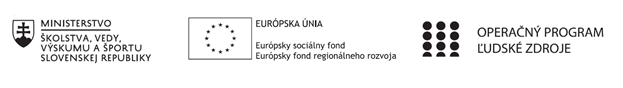 Plán práce/pracovných činnosti pedagogického klubu na školský rok 2018/2019(príloha ŽoNFP)Prioritná osVzdelávanieŠpecifický cieľ1.1.1 Zvýšiť inkluzívnosť a rovnaký prístup ku kvalitnému vzdelávaniu a zlepšiť výsledky a kompetencie detí a žiakovŽiadateľZákladná škola, Štúrova 341, Hanušovce nad TopľouNázov projektuRozvoj funkčnej gramotnosti žiakov v základnej školeKód žiadosti o NFP/identifikátor žiadosti o NFPNFP 312010Q919Názov  pedagogického klubu Klub slovenského jazyka a literatúry na 1. stupni ZŠPočet členov pedagogického klubu10Školský rok 2018/2019Zoznam/opis/zameranie a zdôvodnenie plánovaných činností: Prieskumno-analytická  a tvorivá činnosť týkajúca sa výchovy a vzdelávania a vedúca  k jej zlepšeniu a identifikácii osvedčených pedagogických skúseností                Obsah:     - tvorba metodických materiálov na rozvoj čitateľskej gramotnosti     - získavať  rozličné praktické a profesijné zručností zamerané na rozvoj kľúčových        kompetencií žiakov a kompetencie k učeniu sa               Zdôvodnenie:       - osvojiť si  čitateľskú zručnosť  ako schopnosť intelektuálne spracovať informácie    z textu a praktický ich uplatniť v každodennom  živote     - zapamätať si základné informácie a  použiť ich v praxi     - preferovať komunikatívno-zážitkový model podnecovaním aktivít žiakov      -  budovať sebadôveru žiakov, viesť ich k vyjadrovaniu vlastných postojov a názorov,        k zvládnutiu základných pravidiel medziľudskej komunikácie, pozitívnemu vzťahu        k jazyku v rámci interkultúrnej komunikácie	     - podporovať schopnosť používať svoje poznatky pri identifikovaní otázok s cieľom        vyvodiť  podložené závery  výmena skúseností pri využívaní moderných vyučovacích postupov a metód podporujúcich inovácie vo vzdelávaní     Obsah: výmena praxou overených námetov, didaktických postupov zameraných na rozvoj funkčnej gramotnosti                   Zdôvodnenie:                    - zlepšenie výsledkov medzinárodného merania PIRLS, TIMSS- rozvíjať schopnosť žiakov používať poznatky pri spracovaní a prezentácií informácií- viesť žiakov k presnému mysleniu a jeho využitiu v oblasti komunikácie (ústnej aj   písomnej)     výmena skúseností v oblasti medzipredmetových vzťahov                   Obsah:- inovatívne metódy vzdelávania a alternatívne formy vyučovania                    Zdôvodnenie:- využívať digitálnu techniku pri práci so žiakmi so ŠVVP a zo sociálne   znevýhodneného prostredia s cieľom trvácnejšieho osvojenia poznatkov, zlepšenie   porozumenia  a komunikačných zručnosti- podporovať schopnosť žiakov využiť a interpretovať naučené vedomosti a poznatky   v bežných životných situáciáchRámcový program a predbežné termíny  a dĺžka trvania jednotlivých stretnutí:školský  rok 2018/2019školský  rok 2018/2019školský  rok 2018/2019školský  rok 2018/2019školský  rok 2018/20191. polrok  február 2019 – jún 20191. polrok  február 2019 – jún 20191. polrok  február 2019 – jún 20191. polrok  február 2019 – jún 20191. polrok  február 2019 – jún 2019por. číslo stretnutiatermín stretnutiadĺžka trvania stretnutiatéma stretnutiarámcový program stretnutia1. Február 2019 3 hNávrh a analýza Plánu práce klubu slovenský jazyk a literatúraRozbor plánu, jeho zameranie, rozdelenie úloh, diskusia, návrhy2.Február 2019 3 hInovatívne metódy vo vyučovaní slovenského jazyka a literatúry Sumarizácia a štúdium odbornej literatúry3.Marec 20193h Implementácia rozvoja čitateľskej gramotnosti Aplikácia a využitie foriem v predmete slovenský jazyk a literatúra4.Marec 2019 3hRozvoj čitateľskej gramotnosti u žiakov so ŠVVPAplikácia  a využitie foriem v predmete slovenský jazyk a literatúra pre žiakov so ŠVVP5.Apríl 20193h Knižné zdroje rozvoja čitateľskej gramotnostiVýber vhodnej odbornej literatúry zameranej na čitateľskú gramotnosť6.Apríl 2019 3 hInternetové zdrojeNávrh a zostavovanie veku primeraných edukačných textov a programov použitých pri rozvíjaní čitateľskej  gramotnosti7.Máj 2019 3hKnižné a časopisecké zdrojeNávrh a príprava databázy knižnej a časopiseckej literatúry zameranej na čitateľskú gramotnosť8.Máj 2019 3hAplikácia úloh na rozvoj čitateľskej gramotnostiZostavenie a klasifikácia úloh na rozvoj čitateľskej gramotnosti9.Jún 2019 3hAplikácia úloh na rozvoj čitateľskej gramotnosti u žiakov so ŠVVPZostavenie a klasifikácia úloh na rozvoj čitateľskej gramotnosti pre žiakov so ŠVVP10.Jún2019 3hAplikácia úloh na rozvoj čitateľskej gramotnosti Zostavenie a klasifikácia úloh na rozvoj čitateľskej gramotnosti zameraný na rovnaký prístup k vzdelávaniuVypracoval (meno, priezvisko)Mgr. Margita HolingováDátum19.2.2019PodpisSchválil (meno, priezvisko)PaedDr. Viera HodoškováDátum25.2.2019Podpis